MARSZAŁEK WOJEWÓDZTWA PODKARPACKIEGO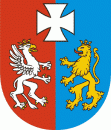 OS-I.7222.62.3.2023.AD						Rzeszów, 2023-06-DECYZJADziałając na podstawie:art. 155 ustawy z dnia 14 czerwca 1960 r. Kodeks postępowania administracyjnego (Dz. U. z 2023r., poz. 775 ze zm.),art. 189 i art. 378 ust. 2a ustawy z dnia 27 kwietnia 2001 r. Prawo ochrony środowiska (Dz. U. z 2022r., poz. 2556 ze zm.), w związku z § 2 ust 1 pkt 23 rozporządzenia Rady Ministrów z dnia z dnia 10 września 2019r. w sprawie przedsięwzięć mogących znacząco oddziaływać na środowisko (Dz. U. 2019r., poz. 1839 ze zm.);po rozpatrzeniu wniosku Unimot Bitumen Sp. z o.o. z siedzibą w Gdańsku, ul. Cypriana Kamila Norwida 2, 80-280 Gdańsk (REGON 388400227, NIP 9542824618) z dnia 23 maja 2023r. znak: UB/AZT/0117/23, w sprawie zmiany decyzji Marszałka Województwa Podkarpackiego z dnia 30 czerwca 2020r., znak: OS- I.7222.41.2.2020.MH, zmienionej decyzją własną z dnia 09 stycznia 2023r., znak: OS- I.7222.78.2.2022.AD, udzielającej LOTOS Asfalt Sp. z o.o., ul. Elbląska 135, 80-718 Gdańsk, REGON 193016830 pozwolenia zintegrowanego na prowadzenie instalacji do produkcji asfaltów przemysłowych, drogowych, drogowych specjalnych i lepiku asfaltowego, produkcji specyfików asfaltowych AJ i produkcji emulsji asfaltowych, funkcjonującej na terenie LOTOS Asfalt Sp. z o.o. Zakład Produkcyjny Jasło, ul. 3-go Maja 101;orzekamI. Zmieniam za zgodą stron decyzję Marszałka Województwa Podkarpackiego z dnia 30 czerwca 2020 r., znak: OS-I.7222.41.2.2020.MH, zmienioną decyzją własną z dnia 09 stycznia 2023r., znak: OS-I.7222.78.2.2022.AD, udzielającą LOTOS Asfalt Sp. z o.o., ul. Elbląska 135, 80-718 Gdańsk, REGON 193016830 pozwolenia zintegrowanego na prowadzenie instalacji do produkcji asfaltów przemysłowych, drogowych, drogowych specjalnych i lepiku asfaltowego, produkcji specyfików asfaltowych AJ i produkcji emulsji asfaltowych, funkcjonującej na terenie LOTOS Asfalt Sp. z o.o. Zakład Produkcyjny Jasło, ul. 3-go Maja 101, w następujący sposób:I.1. Użytą w każdym miejscu decyzji nazwę prowadzącego instalację „Uni-Bitumen Sp. z o.o., ul. Elbląska 135, 80-718 Gdańsk, REGON 388400227” zastępuję nazwą: „Unimot Bitumen Sp. z o.o., ul. Cypriana Kamila Norwida 2, 80-280 Gdańsk, REGON 388400227”.II. Pozostałe warunki decyzji pozostają bez zmian.Uzasadnienie	Do Marszałka Województwa Podkarpackiego wpłynął wniosek Unimot Bitumen Sp. z o.o., ul. Cypriana Kamila Norwida 2, 80-280 Gdańsk z dnia 23 maja 2023r., znak: UB/AZT/0117/23 o zmianę decyzji Marszałka Województwa Podkarpackiego z dnia 30 czerwca 2020r., znak: OS-I.7222.41.2.2020.MH, zmienionej decyzją własną z dnia 09 stycznia 2023r., znak: OS-I.7222.78.2.2022.AD, udzielającej LOTOS Asfalt Sp. z o.o., ul. Elbląska 135, 80-718 Gdańsk, REGON 193016830 pozwolenia zintegrowanego na prowadzenie instalacji do produkcji asfaltów przemysłowych, drogowych, drogowych specjalnych i lepiku asfaltowego, produkcji specyfików asfaltowych AJ i produkcji emulsji asfaltowych, funkcjonującej na terenie LOTOS Asfalt Sp. z o.o. Zakład Produkcyjny Jasło, ul. 3-go Maja 101.Informacja o przedmiotowym wniosku została umieszczona w publicznie dostępnym wykazie danych o dokumentach zawierających informacje o środowisku i jego ochronie pod numerem 359/2023.Eksploatowana instalacja klasyfikuje się zgodnie z ust. 1 pkt 2 załącznika do rozporządzenia Ministra Środowiska z dnia 27 sierpnia 2014 r. w sprawie rodzajów instalacji mogących powodować znaczne zanieczyszczenie elementów przyrodniczych albo środowiska jako całości (Dz. U z 2014 r., poz. 1169), jako instalacja do rafinacji ropy naftowej.Ponadto, instalacja ta zaliczana jest także, zgodnie z § 2 ust.1 pkt 23 rozporządzenia Rady Ministrów z dnia 10 września 2019 r. w sprawie przedsięwzięć mogących znacząco oddziaływać na środowisko (Dz. U. 2019 r., poz. 1839 ze zm.)
do przedsięwzięć mogących zawsze znacząco oddziaływać na środowisko. Tym samym, w świetle art. 378 ust. 2a ustawy Prawo ochrony środowiska (Dz. U. z 2022r., poz. 2556 ze zm.), właściwym w niniejszej sprawie jest marszałek województwa.Po analizie przedłożonej dokumentacji ustalono, że w dniu 10 maja 2023r. dokonana została w Krajowym Rejestrze Sądowym zmiana nazwy Spółki Uni-Bitumen Sp. z o.o. z siedzibą przy ul. Elbląskiej 135, 80-218 Gdańsk na Unimot Bitumen Sp. z o.o., z siedzibą przy ul. Cypriana Kamila Norwida 2, 80-280 Gdańsk.Mając powyższe na uwadze stwierdzono, że niniejsze postępowanie dotyczy zmiany pozwolenia w zakresie oznaczenia prowadzącego instalację, zgodnie z art. 189 ust. 2 ww. ustawy Prawo ochrony środowiska, a na podstawie art. 189 ust. 1 tej ustawy, Unimot Bitumen Sp. z o.o. przejęła prawa i obowiązki wynikające z decyzji Marszałka Województwa Podkarpackiego z dnia 30 czerwca 2020r., znak: OS- I.7222.41.2.2020.MH, zmienionej decyzją własną z dnia 09 stycznia 2023r., znak: OS-I.722.78.2.2022.AD, udzielającą LOTOS Asfalt Sp. z o.o., ul. Elbląska 135, 80-718 Gdańsk, REGON 193016830 pozwolenia zintegrowanego na prowadzenie instalacji do produkcji asfaltów przemysłowych, drogowych, drogowych specjalnych i lepiku asfaltowego, produkcji specyfików asfaltowych AJ i produkcji emulsji asfaltowych, funkcjonującej na terenie LOTOS Asfalt Sp. z o.o. Zakład Produkcyjny Jasło, ul. 3-go Maja 101.W dniu 31 maja 2023r., pismem znak: OS-I.7222.62.3.2023.AD zawiadomiono o wszczęciu postępowania administracyjnego w sprawie zmiany pozwolenia zintegrowanego dla ww. instalacji oraz poinformowano o możliwości wypowiedzenia się co do zebranych materiałów.Wnioskowane przez Spółkę zmiany pozwolenia nie stanowią istotnej zmiany instalacji w rozumieniu art. 3 pkt 7 ww. ustawy Prawo ochrony środowiska, w związku z powyższym zmiany decyzji dokonano w trybie art. 155 Kpa.Mając na uwadze powyższe okoliczności, na podstawie przepisów przywołanych na wstępie niniejszej decyzji, orzeczono jak w osnowie.PouczenieOd niniejszej decyzji służy odwołanie do Ministra Klimatu i Środowiska
za pośrednictwem Marszałka Województwa Podkarpackiego, w terminie 14 dni od dnia otrzymania decyzji. Odwołanie należy składać w dwóch egzemplarzach.W trakcie biegu terminu do wniesienia odwołania strona może zrzec się prawa do wniesienia odwołania wobec organu administracji publicznej, który wydał decyzję. Z dniem doręczenia Marszałkowi Województwa Podkarpackiego oświadczenia o zrzeczeniu się prawa do wniesienia odwołania, decyzja staje się ostateczna i prawomocna.Opłatą skarbową w wysokości: 10,00 złuiszczono w dniu: 23.05.2023r.na rachunek bankowy: Nr 17 1020 4391 2018 0062 0000 0423Urzędu Miasta RzeszowaOtrzymują:Unimot Bitumen Sp. z o.o., ul. C.K. Norwida 2, 80-280 GdańskDo wiadomości:OS-I, ad acta